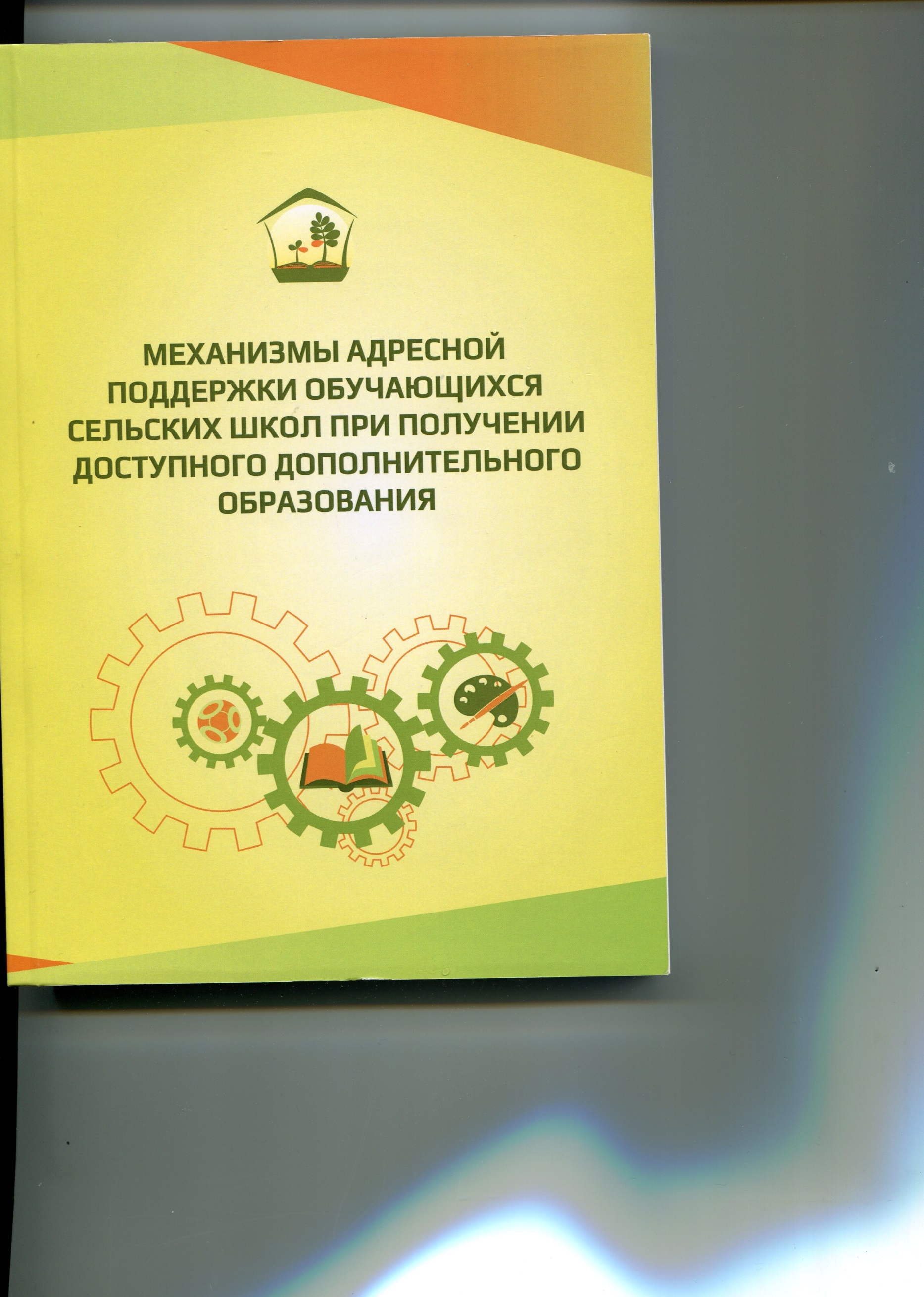 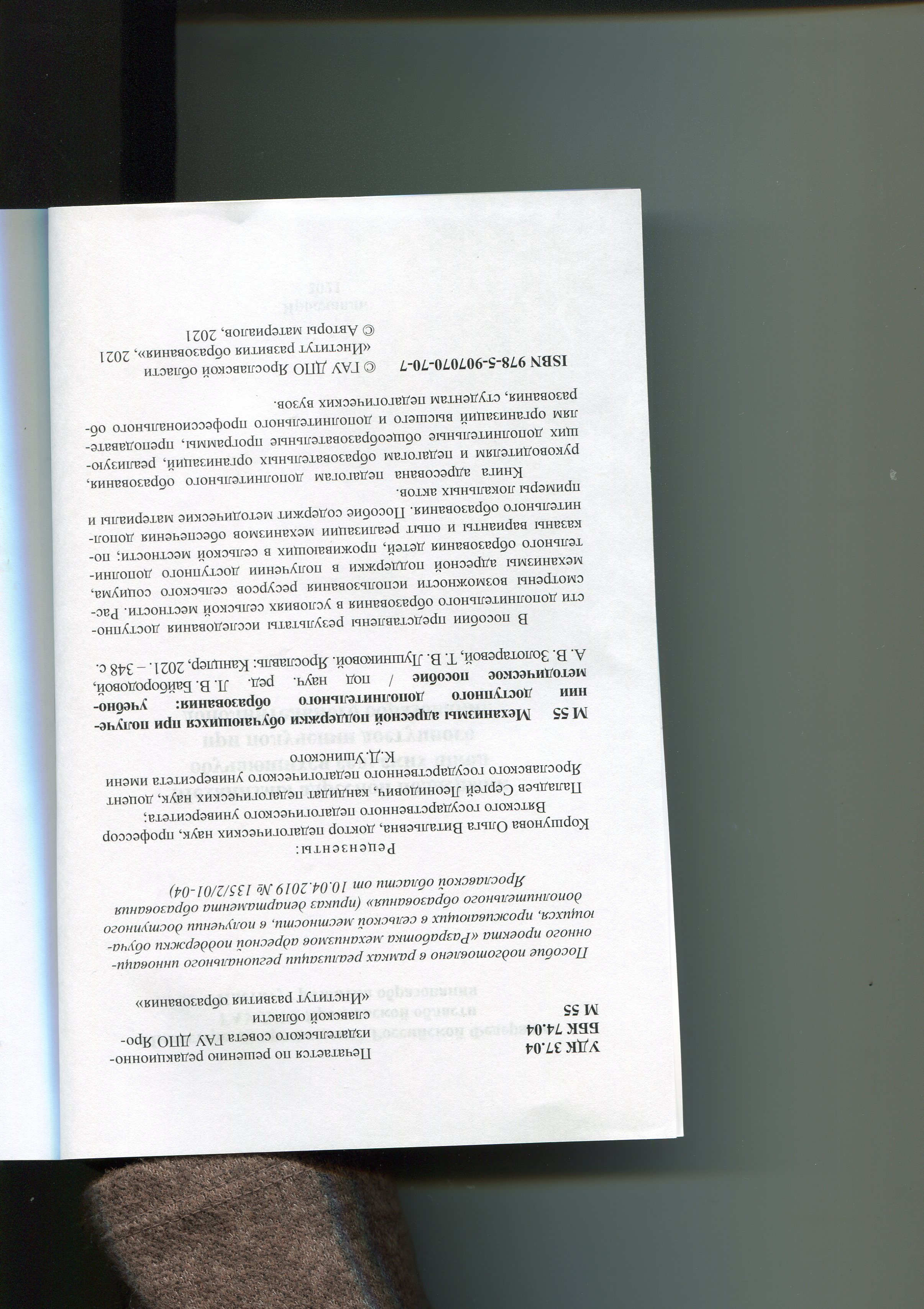 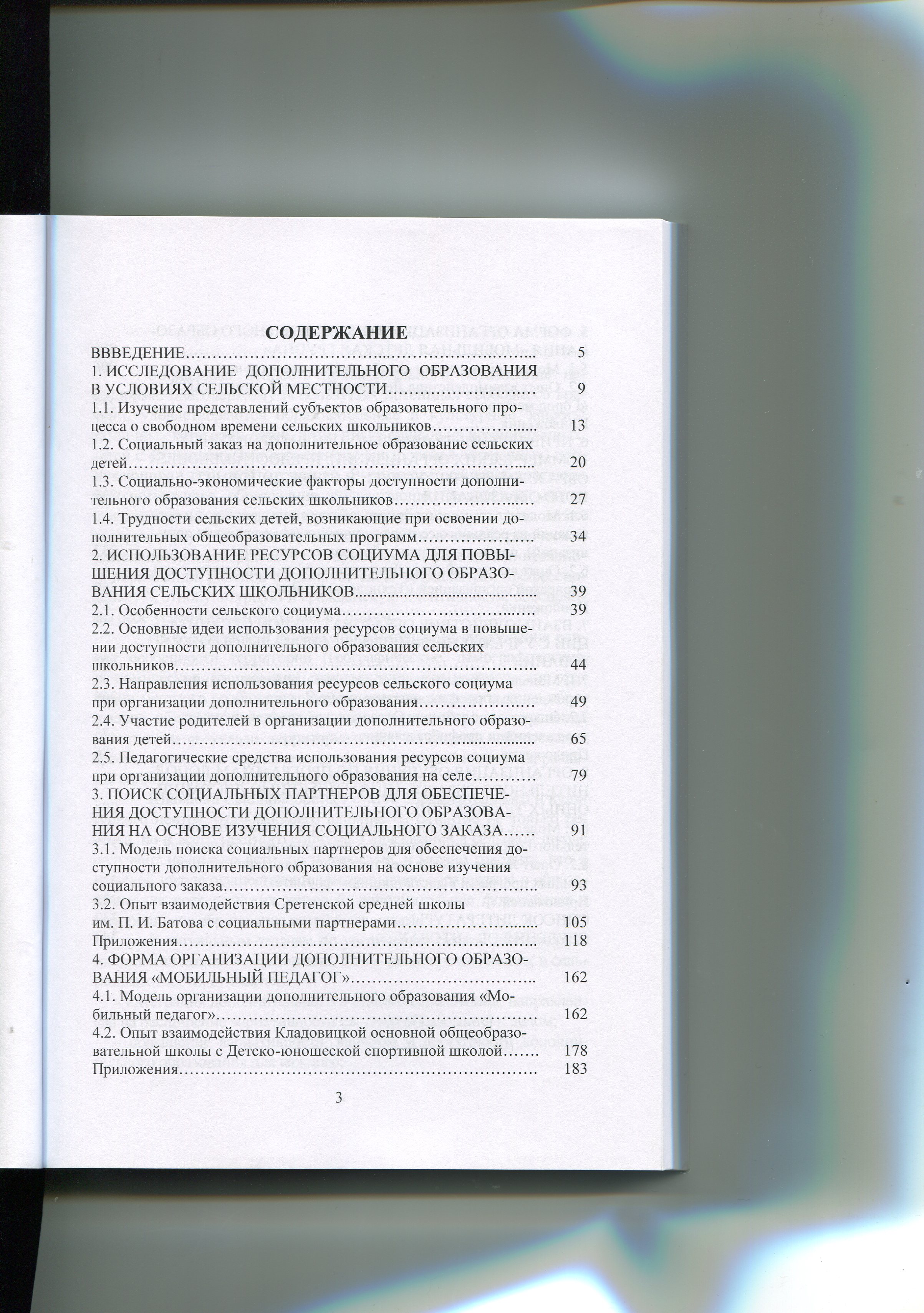 ФОРМА ОРГАНИЗАЦИИ ДОПОЛНИТЕЛЬНОГО ОБРАЗОВАНИЯ «МОБИЛЬНЫЙ ПЕДАГОГ»Сотрудничество образовательной организации и учреждений дополнительного образования позволяет расширить образовательное пространство и создать новые возможности для самореализации и саморазвития всех участников образовательного процесса.«Мобильный педагог» - эта модель представляет собой совокупность взаимодействующих между собой субъектов и процессов различного типа и уровня, реализующих программы дополнительного образования, главной особенностью которого является выезд педагога (педагогов) учреждения дополнительного образования со своим инвентарём и оборудованием в общеобразовательное учреждение.3.1 Модель организации дополнительного образования «Мобильный педагог»Цель: обеспечение доступности качественного дополнительного образования на селе и предоставления детям возможности заниматься в общеобразовательном учреждении по программам дополнительного образования с педагогами специализированных учреждений дополнительного образования за счет организации мобильной среды (передвижной педагогический коллектив).Каждая группа субъектов образовательных отношений в процессе взаимодействия преследует свои цели:для обучающихся: возможность вариативного выбора индивидуального образовательного маршрута, позволяющего реализовать себя на основе интересов и увлечений;для родителей (законных представителей): возможность целенаправленной организации свободного времени ребенка и удовлетворения его желания на дополнительные занятия, которые не могут быть получены по месту основного образования детей;для педагога ДО: расширение базы реализации своих программ,  за счет привлечения в свои кружки и секции  детей  из сельской местности;для школы: нахождение путей расширения культурно-образовательного пространства воспитания и подготовки детей к самостоятельной жизни, их  общего образования за счёт использования кадрового потенциала дополнительного образования;для учреждений дополнительного образования: расширение возможностей влияния на дополнительное образование детей в сельском социуме.Для достижения целей взаимодействия всех субъектов образовательного процесса необходимо:- способствовать личностному развитию детей и их социализации во внеурочное время;создавать благоприятные условия для личностного развития детей с учетом их интересов, возможностей и их социальной адаптации в условиях сельской местности; удовлетворять запросы и потребности обучающихся в дополнительном образовании за счет ресурсов социальных партнеров;организовать дополнительное образование  детей в сельской местности, характеризующееся оптимальным сочетанием стационарных и передвижных форм организации образовательного процесса.Особенности организации дополнительного образования «Мобильный педагог»:Удовлетворение запросов детей и их родителей (законных представителей) в получении доступного дополнительного образования происходит на базе общеобразовательного учреждения за счёт выезда педагогов учреждения дополнительного образования со своим оборудованием и инвентарём в общеобразовательную организацию.Организации дополнительного образования оказывают помощь в решении проблемы обеспечения сельских школ профессиональными кадрами, специалистами дополнительного образования, исходя из запроса участников образовательного процесса (занятия по программам дополнительного образования осуществляют специалисты учреждений дополнительного образования, привлеченные к сотрудничеству на договорной основе).Всеми участниками образовательного процесса должно быть согласовано расписание и режим занятий, которое предлагают организации дополнительного образования.Сельские школы, принимающие «мобильных педагогов» должны предоставить кабинеты и иные необходимые помещения (на занятиях обучающиеся и педагоги должны быть обеспечены необходимым оборудованием и инвентарём). Необходимо формирование эмоционально-положительного настроя на занятия в системе дополнительного образования, привлечение детей и их родителей (законных представителей) к социально-значимой деятельности, оказание педагогической, социально-психологической помощи участникам образовательного процесса,  проведение мониторинга достижений детей и обеспечения условий ДО.Предоставить возможности учащимся обучаться по желаемым программам в системе дополнительного образования на бюджетной основе, используя сертификат ПФДО, что повышает финансовую доступность дополнительного образования в сельской местности.Создание организационных, информационных и экономических условий обеспечивает результативное взаимодействие между партнерами. Условия представлены в Таблице 5.Таблица 5.Условия и средства реализации взаимодействия между сельской школой и учреждениями дополнительного образованияФормы обучения могут быть разные: очная, комплексная, дистанционная, в зависимости от сложившейся ситуации, так же как и сроки реализации механизма, они зависят от:специфики программы, предлагаемой организацией (краткосрочный модуль или программа на несколько лет);заинтересованности детей и их желания продолжать обучение; условий договора, который заключен между сельской школой и учреждением дополнительного образования. Место реализации программы:на базе образовательной организации  на безвозмездной основе;на базе образовательной организации  с оплатой аренды помещения;в домашних условиях (в случае дистанционного обучения).Материальная база. Организация занятий с педагогами учреждений дополнительного образования на базе сельской школы может осуществляться в разных   вариантах.Вариант 1: Материально-техническую базу предоставляет школа, на базе которой проходят занятия, инвентарь и оборудование предоставляет учреждение дополнительного образования, т.е. школа предоставляет помещение для организации занятий, а все необходимое (спортивный инвентарь, микрофоны, мольберты и т.д.) для проведения занятий - учреждения дополнительного образования.Вариант 2: Материально-техническую базу, инвентарь и оборудование предоставляет школа, на базе которой проходят занятия, т.е. помещение для организации занятий, все необходимое (спортивный инвентарь, микрофоны, мольберты и т.д.) для проведения занятий предоставляет школа педагогу из учреждения дополнительного образования.Вариант 3: Материально-техническую базу предоставляет школа, на базе которой проходят занятия, инвентарь и оборудование предоставляет, как образовательная организация, так и  учреждение дополнительного образования, т.е. школа предоставляет помещение для организации занятий и частично, как и  учреждения дополнительного образования, все необходимое (спортивный инвентарь, микрофоны, мольберты и т.д.) для проведения занятий.Распределение обязанностей по организационно-педагогическому  обеспечению программ ДО:администрация образовательных организаций и учреждений дополнительного образования (директора, заместители директоров) – поиск партнеров для удовлетворения запросов обучающихся и их родителей (законных представителей) на реализацию программ ДО в образовательной организации, заключение договора, составление расписания занятий;педагоги учреждений дополнительного образования – проведение занятий, работа с родителями (законными представителями) обучающихся - заявления, согласия на обработку персональных данных, ответственность за безопасность детей и сохранность помещения во время проведения занятий;классные руководители образовательной организации – проведение мониторингов по выявлению запросов детей и родителей (законных представителей) обучающихся, информирование их о предоставляемых услугах учреждений дополнительного образования, доведение об изменении расписания занятий  до детей и их родителей (законных представителей).Планируемые результаты:Обучающийся получит возможность:удовлетворить свои запросы на реализацию программ дополнительного образования; развивать личностные способности на основе своих интересов и увлечений;улучшить свою  успеваемость;проверить свои силы в конкурсах различного уровня.Родители получат возможность:целенаправленно организовать свободное время ребенка.Педагоги получат возможность:успешно реализовать свои авторские программы дополнительного образования;привлечь большее количество детей в кружки и секции дополнительного образования из сельской местности.Школа получат возможность: повысить вариативность, качества и доступность дополнительногообразования для сельских школьников;увеличить охват учащихся сельской школы услугамидополнительного образования;повысить эффективность профилактики асоциальных проявлений среди детей и подростков;повысить социальный статус образовательной организации.Учреждения дополнительного образования получат возможность:увеличить количество обучающихся, занятых ДО,  реализовать широкий спектр программ дополнительного образования за счёт привлечения сельских детей;развить инновационные формы сотрудничества с другими образовательными организациями.Показатели эффективности:обеспечена свобода выбора детьми из сельской местности разнообразных видов деятельности и пробы своих сил; обновлено содержание дополнительного образования в соответствии с потребностями обучающихся и заказом родителей (законных представителей) с учетом территориальной доступности и интереса детей, потребностей семьи и общества; привлечены высококвалифицированные специалисты учреждений дополнительного образования для работы с детьми и их семьями во внеурочное время;разработаны инновационные формы сотрудничества с различными учреждениями дополнительного образования.В организации взаимодействия сельских школ и учреждений дополнительного образования можно условно выделить 3 этапа:Подготовительный этап Цель: создание системы взаимодействия общеобразовательных организаций с учреждениями дополнительного образования «Мобильный педагог».Задачи:Создать рабочую группу, курирующую вопросы организации дополнительного образования «Мобильный педагог».Разработать локальные акты, необходимые для взаимодействия сельской школы и организаций дополнительного образования.Спланировать работу по формированию и реализации индивидуального образовательного маршрута обучающихся.Алгоритм запуска взаимодействия сельских школ и учреждений дополнительного образования представлен в Таблице 6. 		Таблица 6.Алгоритм запуска взаимодействия сельских школ и учреждений дополнительного образованияЭтап функционирования Цель: организация совместной работы общеобразовательной организации и учреждений дополнительного образования с целью обеспечения доступности дополнительного образования детей, проживающих в сельской местности.Задачи:Выявить запросы обучающихся и их родителей (законных представителей).Сформировать на основе результатов мониторинга запросов обучающихся и их родителей (законных представителей) список запрашиваемых программ дополнительного образования.Обеспечить информирование обучающихся и их родителей (законных представителей) о реализуемых программах дополнительного образования на базе общеобразовательной организации.Составить расписания занятий (индивидуальных образовательных маршрутов).Провести родительские собрания для зачисления обучающихся на программы дополнительного образования (сбор заявлений родителей (законных представителей) на посещение занятий дополнительного образования, формирование групп обучающихся).Алгоритм функционирования организации дополнительного образования «Мобильный педагог» представлен в Таблице 7.Таблица 7.Алгоритм функционирования  организации дополнительного образования  «Мобильный педагог»Этап подведения итогов Цель: анализ и обобщение опыта по сотрудничеству сельской школы с учреждениями дополнительного образования.Задачи:Проанализировать и описать деятельность механизма «Мобильный педагог» на базе образовательной организации в условиях сельской местностиОбновить и откорректировать нормативно-правовую базу, регламентирующую  деятельность  механизма «Мобильный педагог»Сделать выводы по результатам взаимодействия школы и учреждений дополнительного образования  «Мобильный педагог».		Итоги организации дополнительного образования «Мобильный педагог» представлен в Таблице 8.Таблица 8. Итоги организации дополнительного образования «Мобильный педагог»		 Из таблицы видно, что за последних 4 учебных года количество детей, занимающихся в кружках и секциях, реализующих программы дополнительного образования, увеличилось на 50 % (с 43% до 93%), что позволяет  целенаправленно организовывать досуг большего количества учащихся, предупреждать их асоциальное поведение.Опыт взаимодействия Кладовицкой школы с Детско–юношеской спортивной школой № 4 рабочего посёлка СемибратовоМОУ Кладовицкая ООШ Ростовского района Ярославской области расположена в двух приспособленных зданиях. Имеется небольшой спортивный зал. Многие обучающиеся нашей школы очень хотели заниматься в спортивных секциях, но не все родители имели возможность возить детей на занятия в ближайшую спортивную школу.Подводя итоги учебного  года и выявляя запрос детей и родителей (законных представителей) на следующий учебный год, мы задались вопросом, как удовлетворить потребности школьников и дать возможность заниматься им в спортивных кружках. Большое количество детей проявили желание записаться в секцию «Теннис». Мы обратились к директору ДСЮШ № 4 р. п. Семибратово и получили его согласие на сотрудничество с нашей школой следующим образом: тренер по теннису будет проводить занятия с обучающимися на базе нашей школы. Все материальные затраты (спортивный инвентарь, оплата дороги педагога и заработная плата педагога) спортивная школа взяла на себя.МОУ Кладовицкая ООШ и ДСЮШ № 4 заключили договор о безвозмездном пользовании нежилым помещением для организации дополнительного образования на базе общеобразовательного учреждения, с целью создания условий для занятий по дополнительным образовательным программам спортивного направления сроком на пять лет. Педагогами школы было организовано совместное собрание родителей и детей, на котором с желающими заниматься теннисом встретился директор ДСЮШ № 4 и презентовал работу своих тренеров. Расписание занятий и вся необходимая информация была согласована и размещена на сайте образовательной организации и на стенде у школьного спортивного зала. В результате было набрано 2 группы обучающихся: первая - в возрасте 7-10 лет и вторая - в возрасте 11-14 лет. Занятия начались с сентября 2017 года. Педагог дополнительного образования приезжает 2 раза в неделю и привозит с собой необходимое оборудование (ракетки и мячики). Тренеры спортивной школы постарались заинтересовать, увлечь сельских обучающихся так, чтобы они с удовольствием шли на занятия теннисом. Для этого сначала педагог подбирал преимущественно простые и знакомые упражнения, стараясь вовлечь в деятельность одновременно всех занимающихся. Педагоги школы, в свою очередь, уделили особое внимание работе с родителями, объясняя, что физическое воспитание школьников в учебном процессе играет очень важную роль. Это побудило родителей поддержать  желание детей заниматься спортом. Одним из основополагающих направлений в работе секций является соревновательная деятельность, которая даёт возможность обучающимся попробовать свои силы на различных уровнях и в разных обстановках. Это способ стимулирования к дальнейшим занятиям.Одна из задач, которую поставили перед собой школьные педагоги и тренеры спортивной школы, -  сформировать устойчивые по составу группы обучающихся, способных работать регулярно и продолжительное время, достигая высоких результатов в выбранном виде спорта. Дети из первого набора не все остались заниматься, кто-то пробовал посещать занятия, уходил и опять возвращался… Но секция действует до сих пор, и некоторые обучающиеся успешно участвуют в муниципальных и региональных соревнованиях: 2018 г. – 1 победитель и 1 призер в муниципальном турнире по теннису (7-10 лет);2019 г.- команда школы занимала 2 место по теннису среди сельских школ Ростовского района;2019 г. – 2 призера в муниципальном турнире по теннису (7-10 лет и 11-14 лет).В 2019-2020 учебном году многие обучающиеся (мальчики и девочки) изъявили желание заниматься футболом. На педсовете совместно с руководителем и педагогами ДСЮШ №4 было принято решение о введение на базе Кладовицкой школы секции «Футбол». С сентября 2020 года набрали 2 группы: в возрасте 7-10 лет и 11-15 лет. Для организации работы по программе дополнительного образования было составлено расписание занятий, согласованное с режимом работы школы, что позволяет детям не выбирать, а посещать все занятия, которые интересны. За данный период времени были проведены совместные мероприятия: День здоровья,  Спортивный праздник в начальной школе «Папа, мама, я – спортивная семья»,  открытие спортивной площадки в селе Ново-Никольское. Традиционно  школьники нашего села участвуют в «Дне физкультурника», который ежегодно проходит в августе на базе ДСЮШ № 4.Взаимодействие школы и ДСЮШ № 4 постоянно развивается. Педагоги обеих организаций ищут новые виды деятельности для реализации программ дополнительного образования. Единство цели объединяет педагогов образовательной организации и спортивной школы, решая следующие задачи:- воспитывать интерес обучающихся к занятиям физической культурой и приобщение их к спорту;- способствовать формированию и развитию потребности детей в целесообразной и полезной организации свободного времени;- развивать физические качества и способности школьников, стимулировать  их саморазвитие и самоопределение.Занятия в спортивных секциях позволяют детям:- разнообразить виды деятельности;- сменить стиль общения (в кружках или секциях царит более неформальная обстановка, что позволяет детям чувствовать себя комфортно);- расширить круг общения детей, развивать дружеские отношения;- организовать полезный  досуг (у детей, посещающих дополнительные занятия, меньше шансов попасть в какую-нибудь беду на улице, приобрести вредные привычки); -сформировать чувства ответственности, самостоятельности (школьник должен научиться запоминать и контролировать множество действий: запомнить расписание занятий и вовремя их посещать; запомнить, собрать и принести все необходимое для занятий; организовать свое время таким образом, чтобы все успеть);- развить  физические способности;- повысить  самооценку.Взаимодействие Кладовицкой ООШ и ДСЮШ № 4 позволяет  добиться вместе того, чего нельзя добиться в одиночку, усилить взаимопомощь,  оказать влияние на деятельность друг друга,  обеспечить обмен мнениями, идеями, опытом и технологиями работы с детьми,  объединить административные, финансовые, кадровые и другие ресурсы.Установлению взаимодействия между нашей школой и ДСЮШ №4 способствовали следующие необходимые условия:Готовность общеобразовательных организаций принять педагогов дополнительного образования как равноправного партнера. Привлечение опытных квалифицированных педагогических  кадров учреждений дополнительного образования для проведения занятий на базе сельской школы. 3. Обеспечение информационной поддержки: вся необходимая информация размещается на сайтах образовательной организации и учреждения дополнительного образования,  на наглядно-агитационном стенде образовательной организации.Мобильность педагогов дополнительного образования при организации занятий на базе сельской школы, готовность к передвижной среде обучения сельских школьников.Создание экономических условий: финансовые расходы на оплату заработной платы педагога учреждения ДО, приобретение оборудования и инвентаря несет учреждение дополнительного образования.Разработка необходимых нормативно-правовых документов, сопровождающих процесс  выстраивания взаимодействия  дополнительного и основного образования в сельской местности, как образовательной организацией, так и учреждениями  ДО.В мае 2020 года опрос родителей (законных представителей) по изучениюзапросов и потребностей семей МОУ Кладовицкой ООШ проводилсядистанционно. Вот некоторые результаты данного анкетирования:Что для вас является наиболее важным при выборе того или иного ДО длясвоего ребенка?Возможность занять свободное время ребенка безопасным и культурным досугом- 36%;Возможность для ребенка развить самостоятельность, самоорганизованность  - 28%;Интересы и желания ребенка – 15%;Перспектива получить высокие достижения и призовые места, участие в престижных конкурсах, соревнованиях, олимпиадах- 8%;Возможность ребенку найти новых друзей, расширить круг общения – 8%;Возможность выполнить свой творческий проект, исследование, профессиональную пробу – 5%.Что для вас является наиболее важным результатом ДО?Всестороннее развитие личности ребенка- 67%;Развитие современных компетенций: критическое мышление, умение    ставить задачи и цели, коммуникация, работа в команде, креативность –      23%;Возможность найти свое призвание и успешно развиваться – 8%;Повышение шансов поступления в ВУЗ – 2%.Оцените Вашу удовлетворенность услугами ДО по приведенным нижекритериям.Качеством получаемых результатов – 53%;Педагогическим составом – 27%;Разнообразием программ ДО – 10%;Доступностью ДО – 8%;Материально-техническими условиями получения ДО – 2%.Из анализа результатов опроса родителей (законных представителей) видно, что большинство семей  заинтересованы в том, чтобы их дети получали качественное дополнительное образование.  Этому свидетельствует и тот факт, что количество детей, занимающихся в кружках и секциях, реализующих программы дополнительного образования,  за последние 4 учебных года увеличилось  с 43% до 93%.Обобщив опыт взаимодействия Кладовицкой школы и ДСЮШ №4, мы наметили следующие перспективы:- развивать взаимодействие образовательной организации с учреждениями Ростовского района, участвующими в дополнительном образовании, для удовлетворения запросов детей и их родителей (законных представителей), расширяя возможности осваивать детьми программы  ДО различной направленности;- обеспечить доступность дополнительного образования для детей из сельской местности посредством внедрения дистанционных форм обучения;- реализовать предпрофильное обучение девятиклассников в образовательной организации через взаимодействие сельской школы и учреждений среднего профессионального образования.ПриложенияПриложение 1Пример положения о формировании рабочей группыРазработано педагогами МОУ Кладовицкой ООШ Ростовского районаПоложение о деятельности рабочей группы в ______________1. Общие положенияНастоящее Положение регламентирует деятельность рабочей группы Муниципального общеобразовательного учреждения _________ (далее – ОУ).1.2. Деятельность рабочей группы осуществляется в соответствии с действующим законодательством Российской Федерации в области образования, нормативными правовыми документами об образовании, Уставом ОУ, настоящим Положением.1.3. В состав рабочей группы входят: руководитель и члены группы из числа педагогических работников  ОУ  в количестве 5 человек.1.4. Деятельность рабочей группы направлена на разработку и систематизацию методических материалов, на планирование педагогической деятельности, локальной нормативной документации по организации передвижной педагогической среды «Мобильный педагог» с учетом нормативно-правовых документов.1.5. Срок действия данного Положения – ___ год.2. Цель и задачи рабочей группы ОУ2.1 Цель деятельности рабочей группы - создание в ОУ оптимальных условий для удовлетворения постоянно изменяющихся индивидуальных социокультурных и образовательных потребностей детей.2.2.  Задачи:	- разработать и совершенствовать нормативно-правовую, методическую базу организации дополнительного образования на базе ОУ для успешной социализации учащихся в обществе;- решать проблему занятости детей в пространстве свободного времени. - организовать целесообразную деятельность ребёнка по саморазвитию и самосовершенствованию;- способствовать развитию познавательной активности детей;- повышать профессионализм и социальный статус педагогов через включение их в разработку и реализацию инновационных образовательных проектов.3. Функции рабочей группы ОУ:3.1. Изучение и анализ законодательных актов, нормативных документов, педагогической и методической литературы, регламентирующих вопросы дополнительного образования. 3.2. Формирование условий развития у педагогов навыков практической работы с информацией: поиск, анализ, применение в воспитательно-образовательном процессе.3.3. Обсуждение и утверждение плана работы.3.4. Оформление и накопление методического материала по результатам работы.3.5.Организация системы повышения профессиональной компетентности и мастерства педагогов ДО детей.4. Организация деятельности рабочей группы ОУ:Приказом директора ОУ утверждается состав рабочей группы.Руководитель рабочей группы ведет следующую документацию:- план работы на год;- промежуточные отчеты по поддержке   проекта «Мобильный педагог»;- диагностические методики; - результаты анкетирования; - методические разработки.4.2. Участники собираются на заседании рабочей группы не реже 1 раза в месяц для обсуждения хода и итогов работы, утверждают планы дальнейшей деятельности.Участники периодически отчитываются о проделанной работе и ее результатах в различных формах (выступления на семинарах, МО, педсоветах, мастер-классы, и т.д.;  публикация статей, методических рекомендаций, программ и др.).4.3.Рабочая группа формирует открытые и общедоступные информационные ресурсы, содержащие информацию о ее деятельности, и обеспечивает доступ к таким ресурсам посредством размещения их на официальном сайте ОУ.4.4.Продолжительность деятельности рабочей группы регламентируется приказом руководителя ОУ.5. Права и обязанности участников рабочей группы ОУ5.1. Представители рабочей группы имеют право:- вносить предложения по изменению содержания деятельности инновационного проекта;- вносить предложения по изменению режима функционирования и управления инновационным проектом;- реализовывать на базе образовательных учреждений различные формы презентационной и демонстрационной деятельности, а также вносить предложения по усовершенствованию программы инновационного проекта.5.2. Представители рабочей группы обязаны:- реализовывать утвержденную программу проведения  работы в установленный срок;- обеспечивать  уровень и качество реализации проекта «Мобильный педагог»;- своевременно сдавать отчетные материалы в соответствии с календарным планом выполнения работ и требованиями к отчетной документации;- своевременно информировать руководителя о возникших проблемах, которые могут привести к невыполнению программы или календарного плана работ.5.3. Эффективная работа участника рабочей группы является основанием для его поощрения администрацией школы.6. Прекращение деятельности рабочей группы ОУ6.1. Основанием для закрытия рабочей группы является прекращение функционирования  проекта  «Мобильный педагог».Приложение 2Пример Договора ОО с учреждениями ДО «О совместном использовании помещений для организации дополнительного образования детей на базе ОУ»Составлен администрацией МОУ ДО ДСЮШ № 4 р.п. СемибратовоДоговор  № ______безвозмездного пользования нежилых помещенийдля организации дополнительного образованияна базе общеобразовательного учреждения«__»  _____________ 20__г.Муниципальное общеобразовательное учреждение____________, именуемое в дальнейшем «Ссудодатель», в лице ____________, действующей на основании Устава, приказа управления образования от _________ года № _____,  с одной стороны, и муниципальное образовательное учреждение дополнительного образования ___________, именуемое в дальнейшем «Ссудополучатель», в лице ____________, действующей на основании Устава, приказа управления образования от __________ №  _____, с другой стороны, совместно в дальнейшем именуемые «Стороны» заключили настоящий Договор о нижеследующем:1. Предмет Договора1.1. Ссудодатель передает, а Ссудополучатель принимает в безвозмездное временное пользование муниципальное имущество, нежилые помещения, расположенные по адресу: ____________________ на _____ этаже здания школы: помещение №_______ площадью ____ кв.м. для использования помещения в целях проведения учебных занятий.1.2. Имущество является муниципальной собственностью ______ района и находится в оперативном управлении ____. Свидетельство о государственной регистрации права собственности _______ от ______ 20___ года, кадастровый номер: _______.1.3. Имущество представляется Ссудополучателю для осуществления образовательной деятельности художественной направленностей.1.4. Договор заключается сроком на______ лет и действует с момента передачи Имущества, указанного в п. 1.1. по акту приема-передачи (приложение №1).1.5. Ссудодатель гарантирует, что передаваемое имущество не является предметом залога, спора, не состоит под арестом, не обременено иным способом.1.6. Ссудополучатель не вправе распоряжаться (отдавать имущество в залог, использовать в качестве вклада в уставный капитал (фонд) других юридических лиц, продавать, сдавать в аренду и т.д.) Имуществом, принадлежащим ему на  праве безвозмездного пользования.2. Права и обязанности сторон2.1. Ссудополучатель вправе:2.1.1. В любое время отказаться от Договора, известив об этом Ссудодателя за два месяца до предполагаемого отказа. 2.2. Ссудополучатель обязан:2.2.1. Использовать Имущество исключительно в образовательных целях в соответствии с принятыми нормами эксплуатации, соблюдать технические, санитарные, противопожарные и иные требования, предъявляемые к Имуществу при его использовании. Эксплуатировать Имущество в соответствии с назначением и принятыми нормами эксплуатации аналогичного Имущества.2.2.2. Ссудополучатель в полной мере несет риск случайной гибели или случайного повреждения полученного в безвозмездное пользование Имущества в соответствии с действующим законодательством.2.2.3. Незамедлительно предоставлять лицам, уполномоченным Ссудодателем, а также представителям контролирующих органов, возможность контроля за использованием и сохранностью Имущества (допуск в помещение, осмотр, представление документации и т.д.).2.2.4. Незамедлительно сообщать Ссудодателю обо всех нарушениях прав собственника, а также нарушениях прав Ссудополучателя и претензиях на Имущество со стороны третьих лиц.2.3. Обязанности Ссудодателя:2.3.1. Передать Ссудополучателю Имущество, указанное в п. 1.1 Договора и обеспечить реальную возможность использования Имущества по назначению в части, не противоречащей п. 2.2.1.2.4. Права Ссудодателя:2.4.1. Ссудодатель вправе производить проверки состояния имущества, переданного Ссудополучателю.2.4.2. Ссудодатель не отвечает за недостатки Имущества, которые были им оговорены при заключении Договора, либо были заранее известны Ссудополучателю, либо должны были быть обнаружены Ссудополучателем во время осмотра помещения при заключении настоящего Договора или при передаче помещения.3. Ответственность сторон3.1. Ссудодатель отвечает за недостатки помещений, которые он умышленно или по грубой неосторожности не оговорил при заключении договора безвозмездного пользования.3.2. При обнаружении таких недостатков Ссудополучатель вправе потребовать от Ссудодателя безвозмездного устранения недостатков помещений или возмещение своих расходов на устранение недостатков помещений, либо досрочного расторжения договора или возмещения понесенного им реального ущерба.3.3. Ответственность сторон за нарушение обязательств по Договору, вызванное действием обстоятельств непреодолимой силы, регулируется законодательство Российской Федерации.3.4. Ссудополучатель несет ответственность за нарушение правил пожарной безопасности, правил эксплуатации электроустановок, правил и норм технической эксплуатации Имущества и т.д. В случае нанесения Ссудодателю ущерба от нарушения Ссудополучателем указанных правил Ссудополучатель обязан возместить Ссудодатель или третьим лицам причиненный ущерб в полном объеме.4. Разрешение споров4.1. Все споры и разногласия, которые могут возникнуть между Сторонами по вопросам, не нашедшим своего разрешения в тексте договора, разрешаются путем переговоров на основе действующего законодательства.4.2. В случае не урегулирования в процессе переговоров спорных вопросов споры разрешаются в Арбитражном суде, в установленном действующим законодательством порядке.5. Заключительные положения5.1. Любые изменения и дополнения к Договору действительны лишь при условии, что они совершены в письменной форме и подписаны надлежаще уполномоченными на то представителями сторон.5.2. Стороны обязуются незамедлительно уведомлять друг друга об изменении своих юридических и почтовых адресов, и своего правового положения.5.3. По вопросам, не урегулированным настоящим Договором, Стороны руководствуются действующим законодательством.5.4. Настоящий Договор составлен на русском языке в 3-х экземплярах, имеющих одинаковую силу по одному экземпляру для каждой из Сторон. 5.5. Договор вступает в силу с момента подписания и действует до ___ года.Если за 1 (один) месяц до окончания срока действия договора ни одна из сторон не уведомляет другую сторону о своем нежелании возобновить договор, договор считается пролонгированным на следующий календарный год на условиях настоящего договора. Это правило применяется к последующим срокам действия договора.К настоящему договору прилагаются:1. Акт приёма-передачи (приложение № 1)2. Согласованное расписание (приложение №2).Подписи сторонПриложение № 1к договору № ___от  «__» _______ 20 __г.АКТПриема – передачи имуществапо договору № _____  от «__» __________   20 __г.г.  ____________                                                       «__» ________   20 __г.Муниципальное общеобразовательное учреждение_________, именуемое в дальнейшем «Ссудодатель», в лице директора ____________, действующей на основании Устава, приказа управления образования от _____________ года № _____, с одной стороны, и муниципальное образовательное учреждение дополнительного образования _____, именуемое в дальнейшем «Ссудополучатель», в лице директора _________, действующей на основании Устава, приказа управления образования от ______ №  _____, с другой стороны, совместно в дальнейшем именуемые «Стороны» заключили настоящий Договор о нижеследующем:1. Согласно договору № _____ от ______ 20___ года  Ссудодатель  передал, а Ссудополучатель принял недвижимое имущество.2. Стороны по договору № ____ от _______ 20___ г. заявляют, что претензий по исполнению данного Договора друг к другу не имеют.3. Настоящий акт составлен в двух экземплярах, имеющих одинаковую юридическую силу, по одному экземпляру для каждой из Сторон.Подписи сторонПриложение № 2к договору № ___от  «__» __________   20 __г.Расписание занятий МОУ ДО ________________ в МОУ __________________Приложение 3Пример положения об организации занятий ДО на базе ОУАдаптировано О.И. Шошиной, учителем  начальных классов Кладовицкой ООШ Ростовского районаПоложениеоб организации образовательной деятельности обучающихся по дополнительным общеобразовательным программам на договорной основе на базе Муниципального общеобразовательного учреждения _______________1. Общие положения1.1. Положение организации и осуществления образовательной деятельности по дополнительным общеобразовательным программам (далее - Положение) обучающихся Муниципального общеобразовательного учреждения _________ (далее ОУ) регулирует организацию и осуществление образовательной деятельности по дополнительным общеобразовательным программам, в том числе особенности организации образовательной деятельности для обучающихся с ограниченными возможностями здоровья, детей-инвалидов и инвалидов.1.2. Настоящее Положение разработано в соответствии с:- Федеральным законом «Об образовании в Российской Федерации» от 29.12.2012 года № 273-ФЗ;- Приказом Минобразования России от 28.12.2010г. № 2106 «Федеральные требования к образовательным учреждениям в части охраны здоровья обучающихся, воспитанников»;- Санитарно-эпидемиологическими требования к устройству, содержанию и организации режима работы образовательных организаций дополнительного образования детей, утвержденные Постановлением Главного государственного санитарного врача Российской Федерации от 28.09.2020 № 28 «Об утверждении правил СП 2.4.3648-20 "Санитарно-эпидемиологические требования к организациям воспитания и обучения, отдыха и оздоровления детей и молодежи");-Приказом Министерства просвещения Российской Федерации от 9 ноября 2018 г. N 196 (с изменениями на 30 сентября 2020 года);- Профессиональным стандартом "Педагог дополнительного образования детей и взрослых" п. 3.1, утвержденного приказом Минтруда России от 5 мая 2018 г. N 298н (зарегистрирован Министерством юстиции Российской Федерации от 28 августа 2018 г. N 52016);- Единым квалификационным справочником должностей руководителей, специалистов и служащих, утверждённый приказом Министерства здравоохранения и социального развития Российской Федерации от « 26 »августа 2010 г. №761н»;1.3. Дополнительное образование детей направлено на:- формирование и развитие творческих способностей детей; - удовлетворение их индивидуальных потребностей в интеллектуальном, нравственном развитии, а также в занятиях физической культурой и спортом;- укрепление здоровья, формирование культуры здорового и безопасного образа жизни;- обеспечение духовно-нравственного, гражданско-патриотического, военно-патриотического, трудового воспитания обучающихся;- выявление, развитие и поддержку талантливых обучающихся, а также лиц, проявивших выдающиеся способности;- профессиональную ориентацию обучающихся;- создание условий для получения начальных знаний, умений, навыков в области физической культуры и спорта, для дальнейшего освоения этапов спортивной подготовки;-социализацию и адаптацию обучающихся к жизни в обществе.1.4 Дополнительное образование (далее ДО) организуется на базе ОУ организациями дополнительного образования на договорной основе в целях реализации процесса становления личности в разнообразных развивающих средах. Содержание дополнительных общеразвивающих программ и сроки обучения по ним определяются образовательной программой, разработанной и утвержденной организацией, осуществляющей ДО.1.5. Дополнительное образование предназначено для педагогически целесообразной занятости детей в возрасте от 7 до 15 лет в их свободное (внеурочное) время. 1.6. Дополнительные общеобразовательные программы реализуются на базе ОУ, осуществляющей посредством сетевой формы их реализации.1.7. Расписание занятий ДО составляется для создания наиболее благоприятного режима труда и отдыха обучающихся ОУ, по представлению педагогических работников ДО с учетом пожеланий обучающихся, родителей (законных представителей).1.8. Для обучающихся с ограниченными возможностями здоровья, детей-инвалидов и инвалидов ОУ, организует на своей базе образовательный процесс по дополнительным общеобразовательным программам ДО с учетом особенностей психофизического развития указанных категорий обучающихся.1.9. Запись в кружки обучающихся ОУ осуществляется на основе свободного выбора детьми образовательной области и образовательных программ.1.10. Численный состав объединения может быть уменьшен при включении в него обучающихся с ограниченными возможностями здоровья и (или) детей-инвалидов, инвалидов. Численность обучающихся с ограниченными возможностями здоровья, детей инвалидов и инвалидов в учебной группе устанавливается до 15 человек.2. Задачи ОУ на базе, которого реализуется ДО на договорной основе2.1 Создание условий для организации ДО учреждениями ДО на своей базе с целью наиболее полного удовлетворения потребностей и интересов детей, укрепления их здоровья.2.2 Обеспечение социальной защиты, поддержки, реабилитации и адаптации детей к жизни в обществе;2.3 Формирование общей культуры школьников;2.4 Воспитание у детей гражданственности, уважения к правам и свободам человека, любви к Родине, природе, семье.3. Содержание образовательного процесса ДО3.1. Организации ДО реализуют в ОУ программы дополнительного образования для детей 1-9 классов различной направленности (физкультурно-спортивной, художественно-эстетической, туристско – краеведческой)3.2. Содержание образовательной программы, формы и методы ее реализации, возрастной состав объединения утверждаются руководителем организации ДО, реализующей программу ДО на базе ОУ на договорной основе исходя из материально-технических условий. 4. Организация образовательного процесса4.1. Списочный состав занятий ДО составляет 10 - 15 человек.4.2. В соответствии с образовательной программой занятия могут проводиться как со всем составом группы, так и по звеньям (3-5 человек) или индивидуально. 4.3.  Продолжительность занятий в объединениях дополнительного образования для обучающихся 1 класса от 30 до 40 мин, для обучающихся 2-9 классов 40-45 минут.4.4. Деятельность детей осуществляется как в одновозрастных, так и в разновозрастных кружках ДО.4.5. Каждый обучающийся имеет право заниматься в кружках разной направленности, а также изменять направление обучения.4.6. Учебный год в кружках ДО начинается 1 сентября и заканчивается 31 мая текущего года.4.7. Занятия в кружках ДО проводятся согласно расписанию, которое составляется в начале учебного года администрацией организации ДО. Перенос занятия или изменения расписания производится только с согласия администрации ОУ и оформляется документально. 5. Заключение5.1. Положение в ОУ рассматривается на педагогическом совете.5.2. Изменения и дополнения в настоящее положение могут вноситься в соответствии с принятыми изменениями и дополнениями в законодательных документах федерального, регионального и муниципального уровней, регулирующих данное направление образовательной деятельности.Приложение 4План работы по взаимодействию ОО и учреждений ДОМОУ Кладовицкая ООШ и МОУ ДО ДСЮШ № 4на 2019-2020 учебный годПриложение 5Конспект родительского собрания в ОУАдаптировано О.И. Шошиной, учителем начальных классов Кладовицкой ООШ Ростовского районаТема: «Введение персонифицированного дополнительного образования детей»Цель: знакомство родителей с системой персонифицированного финансирования дополнительного образования детей.Задачи:1) способствовать привлечению учащихся к занятиям дополнительного образования;2) выяснить отношение родителей к дополнительному образованию через анкетирование и обсуждение;3) представить  родителям учащихся особенности и возможности персонифицированного финансирования дополнительного образования детей;4) дать предоставление родителям о работе с сертификатами дополнительного образования для детей и о том, как можно их приобрести.Форма проведения: круглый стол.Методы проведения:-словесные (рассказ, беседа, опрос);-демонстрационный (презентация, памятка родителям).Подготовительный этап: - памятка для родителей;- подбор музыкального фона для создания положительной атмосферы на собрании.Ход собрания:I. Вводная часть - Добрый вечер, уважаемые родители! Мы рады приветствовать Вас в стенах нашей школы. Тема нашего собрания – «Введение персонифицированного дополнительного образования детей»- А знаете ли Вы, что такое дополнительное  образование? (Ответы родителей).- Дополнительное образование – это  образование за рамками основного образования. Дополнительное образование – это выбор ребенком занятия по интересам.II. Основная часть1.Анкетирование  проводит заместитель директора по ВР ОО1) Вступление –Чьи дети постоянно ходят на занятия дополнительного образования? Поднимите  руку. - Сегодня мы поговорим о  доступности дополнительного образования Ваших детей. В ходе разговора мы затронем важные вопросы,  касающиеся дополнительного образования детей, преимущества занятий  дополнительного образования, поговорим о проблемах доступности дополнительного образования в сельской местности.Опрос1.Нужно ли дополнительное образование?2.Если нужно, то кому?3.Что дает дополнительное образование родителям?4.Что дает дополнительное образование детям?8.Связаны ли между собой дополнительные  занятия и успеваемость ребенка?9. Если да, то как?- Благодарю за Ваши ответы!Обработка результатов  опроса- Из нашей беседы видно, что…. (результаты опроса рдителей).3. Презентация «Роль дополнительного образования в развитии детей» (на основе доклада «Важность посещения кружков и секций», автор: Ю.А. Яковлева) провела педагог – психолог ОО- Дорогие родители, продолжите мою фразу- Занятия в кружке или секции ДО – это… (мнение родителей)А) Смена вида деятельности.Если ваш ребенок посещает спортивную секцию, то школьная умственная активность здесь сменяется физической. Если это музыкальные или художественные кружки - творческой. В кружках прикладного творчества - двигательной (моторной) активностью, то есть ручным трудом. Даже если ваши сын или дочка предпочли шахматы, математический или литературный кружок - все равно там они будут заниматься только тем, что им нравится, тем, что их интересует.Б) Смена стиля общения.Как правило, в кружках или секциях царит более неформальная обстановка, чем на уроках. Не предъявляется столь жестких требований к дисциплине. Представляете, какое удовольствие маленький школьник получает от того, что не нужно сидеть неподвижно и молча, отвечать только тогда, когда тебя спросят? Преподаватели в кружке не такие строгие, как учителя в школе, - разрешают пошалить, побегать, пошуметь. Все эти вольности допускаются, разумеется, в разумных пределах. Поэтому вы можете не опасаться, что вашего ребенка "избалуют" подобной снисходительностью.В) Смена круга общения.Такие внешкольные занятия, как правило, объединяют ребят из разных классов.  Для занятий обычно отводится отдельное помещение. В отличие от занятий и, тем более, перемен в школе, ребенка не окружает многочисленное шумное сообщество, а потому он получает возможность отдохнуть от нахождения в школьной среде.Г) Смена обстановки.Помещения, предназначенные для занятий с детьми, стараются оборудовать с учетом их интересов (играми, игрушками, материалами для творчества, спортивными снарядами). В обязанности ребенка здесь не входит по сорок минут сидеть прямо и неподвижно на жестком стуле за не всегда подходящей по росту партой: хочешь - занимайся за столом, хочешь - удобно устройся на детском диванчике или пуфе, можешь даже расположиться на ковре, если тебе так больше нравится.Занятия в кружке, секции ДО - это способ организации досуга ребенка. Это один из наиболее частых аргументов "за", приводимых родителями. Действительно, кружки и секции нередко являются единственным способом организовать время после школы для тех пап и мам, которые работают и не могут сидеть дома с любимым чадом после уроков. У ребенка, посещающего внешкольные занятия, меньше шансов попасть в какую-нибудь беду на улице, натворить что-нибудь дома, приобрести вредные привычки (например, научиться курить под заботливым контролем старших товарищей или пристраститься к игре на автоматах, которые сегодня стоят на каждом углу и призывно мигают разноцветными лампочками). Согласитесь, в кружке под присмотром руководителя ребенок в большей безопасности.Занятия в кружке, секции способствуют формированию ответственности, самостоятельности. Если ребенок хочет посещать любимый кружок, значит, он должен научиться запоминать и контролировать множество вещей сразу. Занятия в кружке, секции ДО способствуют развитию способностей ребёнка и повышению его самооценки. Посещая секцию, заниматься в которой действительно интересно, даже самый неуверенный в себе ребенок обязательно добьется успеха, пусть небольшого,  но очень важного для него. Эта маленькая победа укрепит веру ребенка в себя, в свои силы. Он станет более уверенным не только в ситуациях занятий в кружке, но и в жизни вообще. - Есть, конечно, и аргументы "ПРОТИВ". Может кто-то готов их нам озвучить? (мнение родителей)А) занятия в кружке, секции требуют дополнительного времени Нельзя не согласиться с родителями, которые утверждают, что кружки отнимают время. Однако вряд ли ребенок в состоянии заниматься учебой весь день, ему все-таки нужен отдых. Занятия в кружке - один из возможных вариантов. Б) Занятия в кружке, секции - это дополнительные нагрузки.Действительно, у ребенка они и так немалые. Требования к школьникам, количество изучаемых предметов, уровень сложности учебного материала растут. И это нужно учитывать. Выбирая ребенку кружок, следует соблюдать умеренность. Не записывайте его, без особой необходимости, в секции, где предполагаются ежедневные тренировки по несколько часов. Для организации досуга вполне достаточно двух занятий по 40-50 минут в неделю. Не пытайтесь объять необъятное и записать сына или дочь сразу во много кружков. Ограничьтесь для начала одним, максимум - двумя. Если останется свободное время, ребенок всегда может пойти еще куда-нибудь.В) Занятия в кружке, секции - это дополнительные нагрузки для родителей."Заниматься будет якобы ребенок, а следить за всем (одеждой, расписанием) и делать домашние задания с ним будем мы", - опасаются родители. Скорее всего, ребенок сделает попытку переложить на вас все неприятные обязанности. Но тут уж все зависит от ваших организаторских способностей, от твердости духа и настойчивости. - Что нужно учесть, выбирая кружок или секцию для своего ребенка? (Мнение родителей) Начать, пожалуй, стоит с анализа того, к чему, на ваш взгляд, у вашего сына или дочки есть способности, склонности, что их интересует. Не обязательно, чтобы у ребенка был талант к чему-либо.  Поскольку в большинстве случаев мы преследуем цель организации досуга ребенка, эмоциональной разрядки от накопившегося за день напряжения, иногда целесообразно выбрать вид деятельности, к которому у ребенка нет никаких способностей, но зато есть желание заниматься. Исключение составляют секции, для занятий в которых необходимо изначально обладать определенными способностями и навыками. Если у ребенка их нет, то его не возьмут, как бы велико ни было его желание.       Естественно, если вы хотите, чтобы ребенок достиг значительных успехов в той или иной области, заниматься ему следует тем, к чему, во-первых, у него есть способности и что, во-вторых,  при наличии этих способностей ему интересно. Поинтересуйтесь мнением ребенка. Возможно, у него уже есть на примете какой-нибудь кружок, в который он хотел бы ходить.А может быть, он вообще ничего об этом не знает. Тогда вам придется объяснить, для чего это ему нужно, и рассказать о возможных вариантах, предложив на выбор самый привлекательный. Не стоит записывать ребенка в секцию, не посоветовавшись. Конечно, дети не всегда в состоянии правильно оценить ситуацию и принять осознанное решение. Иногда им кажется, что они вообще ничего не хотят. Иногда, наоборот, как в стихотворении Агнии Барто, "драмкружок, кружок по фото, а мне еще и петь охота...". Иногда ребенок выбирает что-то, что ему совсем не по силам, только потому, что там занимается одноклассник, на которого он хочет быть похожим.Но все же водить ребенка против его воли туда, куда он не хочет, не стоит: это не доставит удовольствия ни вам, ни вашему ребенку.Выбирая кружки и секции для детей, родители в первую очередь должны помнить, что это детские объединения, основанные на добровольном выборе ребенка. Задача родителей состоит в том, чтобы открыть перед малышом безграничные просторы жизни, показать ему разнообразие вариантов, дать возможность «найти себя», не мешая ему оформить выбор, который в любом случае ребенок сделает исключительно самостоятельно.Итак, взвесив все «ЗА» и «ПРОТИВ» вы решите, что ребёнку нужно или нет посещать учреждения дополнительного образования.4. Знакомство с  системой персонифицированного финансирования дополнительного образования детей  провел Руководитель ОО- В регионе началось внедрение персонифицированной модели финансирования дополнительного образования детей. По новой системе родителям детей в возрасте 5-18 лет муниципальных районов предоставляются сертификаты, которые дают возможность оплатить бюджетными средствами посещение кружков, секций и детских центров, причем не только государственных, но и частных.  (Просмотр видеороликов: Часть 1. "Выдача именных сертификатов на получение дополнительного образования".Часть 2. Сертификат получен.  Как им воспользоваться?Сам сертификат не материален и означает, что ребенок внесен в специальный реестр – это сигнал для государства, что надо платить за его образование. Сертификат не нужно будет получать каждый учебный год, он будет выдаваться единожды и действовать до достижения ребёнком 18 лет. Средства на сертификате будут ежегодно пополняться.- Что такое сертификат дополнительного образования?Сертификат дополнительного образования – это официальное подтверждение возможности ребенка обучаться в кружках и секциях дополнительного образования за счет средств государства. Сам сертификат не материален и важным является лишь то, что ребенок внесен в специальный реестр (ничего критического, на сегодняшний день мы все внесены в кучу разных реестров). Нахождение ребенка в реестре является сигналом для государства, что надо платить за его  образование. То есть сертификат – это, по сути, инструмент реализации «права» детей на получение бесплатного образования.- Для чего вводится сертификат дополнительного образования?То, что мы знаем как бесплатное – оплачивается кем-то другим и остается бесплатным для нас, пока за это стабильно платят.При всей важности дополнительного образования, признаваемой, в том числе, на высшем уровне, ни в Конституции России, ни в одном из федеральных законов не закреплены наши права на получение дополнительного образования на бесплатной основе. Никто не отнимет права на образование как таковое, но платить за дополнительное образование государство не обязано. Так что же это значит на практике? Ведь сегодня мы можем записаться в бесплатные кружки безо всяких сертификатов.Действительно, действующая система дополнительного образования подразумевает, что в муниципалитете есть хотя бы одно учреждение, в которое мы можем прийти и бесплатно записаться. Но сегодня то, какие это будут кружки, определяет именно это учреждение, а мы записываемся туда, где остались места. Если мы не запишемся – найдется кто-нибудь, кто запишется вместо нас. В результате кружок все равно будет заполнен (часто за счет приписок), но мы останемся «не при делах». Ведь государство непосредственно НАМ ничего не должно, оно просто финансирует деятельность учреждения. Но суть дополнительного образования не в том, чтобы дать возможности развития тем, чьи интересы совпадают с направлениями работы учреждения, а в том, чтобы учесть потребности всех детей и дать возможность их индивидуальному развитию. Наиболее яркой иллюстрацией абсурдности сегодняшнего дня является ситуация, когда дети обучаются на платных кружках и секциях или в частных организациях, в то время, когда бесплатные кружки ими не востребованы. Хорошо, когда у семьи есть деньги на обучение в частной организации, плохо, когда-то образование, которое необходимо ребенку, дают только там, где необходимо за него платить.В чем же принцип работы сертификата? Определяющее в нем то, что сертификат - именной. Вручение сертификата ребенку призвано изменить описанную выше ситуацию. Ведь для учреждения сертификат – это деньги, которые оно может заработать лишь, когда заинтересует ребенка прийти учиться к нему. Нельзя просто взять и записать кого-то другого, потому как в этом случае деньги останутся у ребенка и не дойдут до организации. Если ребенок захочет перейти учиться в другую организацию – то вместе с ним учреждение потеряет и деньги. Все это призвано стимулировать учреждения к развитию, учету современных потребностей детей.Представьте на минутку, что в Вашем семейном бюджете есть запланированные расходы на дополнительное образование для ребенка. Отдадите ли Вы их учреждению, потому лишь, что там работают хорошие люди, или, оплачивая их работу, будете ожидать, что они все-таки дадут Вашему ребенку качественное образование? И, если у Вас есть выбор между организациями, в том числе и частными, неужели Вы поставите во главу угла интересы учреждения, а не ребенка? Ответы государства на эти два вопроса меняются при введении сертификата дополнительного образования.Итак, именной сертификат дополнительного образования – это Ваши деньги, которые Вы можете потратить исключительно на образование ребенка. Государство, предоставляя Вам сертификат, на этот раз уже, гарантирует Вам бесплатность получения дополнительного образования в объеме, определяемом сертификатом. При этом неважно, что вы выберите, главное, у ребёнка, у родителей должен быть выбор: получить дополнительное образование на базе школы, или в муниципальном творческом центре, или в негосударственной образовательной организации, чтобы это было доступно и чтобы с детьми работали по-настоящему хорошо подготовленные специалисты».- Что дает сертификат дополнительного образования и как его использовать?Сертификат дополнительного образования используется родителями для того, чтобы выбирать и записываться в кружки и секции, предлагаемые разнообразными организациями и даже индивидуальными предпринимателями, без затрат со стороны семейного бюджета или с незначительной доплатой. Любой сертификат может использоваться для записи на обучение по любой программе, включенной в общерегиональный навигатор. Муниципальные и государственные организации обязаны зачислять детей по сертификату, частные организации вправе также принимать сертификаты в качестве оплаты по договорам.Получая сертификат, Вы получаете и доступ в личный кабинет информационной системы yar.pfdo.ru, который, по сути, является Вашим доступом к персональному счету. Выбирая кружки и секции,  Вы используете доступные бесплатные «зачисления» и/или непосредственно деньги, закрепленные за Вашим сертификатом, которые могут направляться на оплату получаемого детьми дополнительного образования в муниципальных и частных организациях. Заинтересованные в дополнительном образовании Ваших детей организации проходят независимую сертификацию программ и входят в реестр поставщиков образовательных услуг, расположенный в Вашем личном кабинете. Вам лишь остается выбрать среди них. А по итогам получения ребенком образования, оценить выбранную программу. Благодаря Вам в реестре программ будут лучшие организации, предлагающие качественные и интересные программы.- Как получить сертификат дополнительного образования?Сертификат – не «путевка» в образовательную организацию, его достаточно получить для ребенка единожды. Далее, использовать сертификат можно до достижения восемнадцати лет, но один раз сертификат получить все-таки нужно. Вы можете сделать это одним из двух способов:Приходите в управление образование или образовательное учреждение или в иную организацию, уполномоченную на прием заявлений для предоставления сертификата, с паспортом, свидетельством о рождении ребенка, документами, подтверждающими особую категорию (при наличии). Оформите на месте заявление и получите подтверждение внесения Вашего сертификата в реестр.Информация о том, в каких учреждениях можно подать заявление на получение сертификата, требуемых документах, бланк заявления размещены на портале ПФДО ЯО, на официальных сайтах муниципальных образовательных учреждений и управлений образования.Напишите электронное заявление и сразу получите доступ в личный кабинет и заполненное заявление на получение сертификата. Сохраните заявление. Выберите образовательную программу, подайте электронную заявку и вместе с заявлением на зачисление отнесите в выбранную образовательную организацию подписанное заявление на получение сертификата.Непосредственно на портале ПФДО ЯО размещена ссылка на государственный ресурс регистрации заявлений на получение сертификата дополнительного образования. Пройдя по ссылке, Вы можете направить электронное заявление на получение сертификата, после чего Вам на почту придет подтверждение регистрации заявления, а также реквизиты для доступа в личный кабинет системы ПФДО ЯО. С этого момента Вы можете использовать закрепленный за Вашим ребенком сертификат и даже подавать заявки на зачисление в кружки и секции наравне с другими семьями, уже получившими сертификат. Однако, для того, чтобы организация могла принять Вашу заявку Вам необходимо активировать свой сертификат. Поэтому при первом зачислении на обучение вместе с заявлением о зачислении не забудьте предоставить в организацию и заявление на получение сертификата (то, которое Вам сформирует информационная система при подаче электронного заявления). Организация сама проверит Ваши данные и передаст заявление в управление образования, чтобы последнее активировало Ваш сертификат. Теперь Ваш ребенок зачислен.- Как мне узнать больше информации о сертификате дополнительного образования?В Ростовском районе на базе МУО ДО Центр внешкольной работы организован Муниципальный опорный центр дополнительного образования. (Выдача «Памятка для родителей»).III. Заключительная частьРефлексия, построенная по принципу незаконченного предложения- Вот и подходит к завершению наше собрание… Попробуйте сейчас  закончить следующие предложения:"На сегодняшнем собрании я понял, я узнал, я разобрался…";"На этом собрании  меня порадовало…";"Было интересно…";"Я понял, что…";"Теперь я могу…";"Я чувствую, что мне нужна будет ещё консультация по вопросу…"- Спасибо огромное за ответы!Итак, Вы, уважаемые родители, – полноценные заказчики, у Вас право выбирать: где и по какой программе обучаться Вашему ребенку! Главное, помните: государство, передавая Вам средства на образование Вашего ребенка, думает, что Вы сможете распорядиться ими лучше него, поэтому все, что Вы делаете, делайте ради успешного будущего своих детей!- Спасибо за работу! Всего наилучшего!Источники:https://infourok.ru/vazhnost-posescheniya-kruzhkov-i-sekciy-detmi-3378206.htmlhttps://www.yarregion.ru/depts/dobr/Pages/sertifikaty_dopObr.aspxhttps://test.pfdo.ru/app/faq/instruction/49https://cvrros.edu.yar.ru/personifitsirovannoe_dopolnitelnoe_obrazovanie_detey/munitsipalniy_oporniy_tsentr_dopolnitelnogo_obrazovaniya.htmlУсловияСредства реализацииИнформационныеИнформационные- согласование партнерами содержания необходимой информации для ознакомления с учетом условий конкретной сельской местности-партнеры договариваются о том, какую информацию о себе они предоставляют-организация распространения информации через использование современных средств коммуникацииИнформация размещается:-на сайтах образовательной организации и учреждения дополнительного образования;-на наглядно-агитационном стенде образовательной организации-обеспечение возможности взаимного обмена информацией-предоставление информации о контактах, для связи с организациями, на стендах, сайтах организаций; - проведение совместных родительских собраний-организация предварительного знакомства с программой дополнительного образования-проведение пробного занятия или мастер-класса для желающих;-приглашения на отчётные мероприятия (концерт, выступление, соревнование);-привлечение родителей к участию в мероприятияхОрганизационныеОрганизационные-определение объема спроса на дополнительную программу-проведение мониторингов по выявлению запросов детей и родителей (законных представителей) обучающихся-организация приема на обучение по программам ДО-согласование количества документов для поступления детей на обучение;-согласование режимов обучения между партнерамиСогласовать:- расписание, время, продолжительность занятий;- место проведения занятий;-выезд педагогов дополнительного образования в сельскую местность;- режим допуска в образовательную организацию- интеграция планов работы партнеров- взаимное участие в мероприятиях друг друга;- проведение совместных мероприятий;-сопоставление содержания образовательных программ партнеров для нахождения точек соприкосновенияЭкономическиеЭкономические-определение взаимных обязательств между партнерами-заключение договоров о совместном пользовании ресурсами друг друга-использование возможностей государственного софинансирования- использование средств сертификата ПФДО-привлечение дополнительных источников финансирования-поиск спонсоров для организации участия детей  в конкурсах, соревнованиях, конференциях и т.д.№ЗадачаСодержание и формы работыСрокиОтветственныйОжидаемые результаты1Изучение имеющегося опыта по организации дополнительного образования в школе и вне школыПроведение диагностики готовности учителей к совместной деятельности с педагогами учреждения дополнительного образования.Обработка результатов диагностикиапрель – майРуководитель образовательной организацииСтепень  готовности учителей к совместной деятельности с педагогами учреждения дополнительного образования2Создание рабочей группы общеобразовательной организации, курирующей среду «Мобильный педагог»Утверждение педагогического состава рабочей группы.майРуководитель образовательной организацииПоложение о формировании рабочей группы, курирующей механизм «Мобильный педагог» (Приложение 1)3Проведение совместных заседаний рабочей группы ОО и педагогов учреждения ДО 1.Разработка и утверждение локальных актов, регламентирующих взаимодействие организаций в рамках организации мобильной среды «Мобильный педагог».2.Планирование совместной работыапрель-сентябрьРуководители образовательной организации и учреждения дополнительного образования- Договор школы с учреждением ДО «О совместном использовании помещений для организации дополнительного образования детей на базе ОУ» (Приложение 2)- Положение об организации занятий (мероприятий) ДО, организованных на базе ОУ (Приложение 3)- План взаимодействия образовательной организации и учреждений дополнительного образования на учебный год (Приложение 4)4Информирование обучающихся и родителей (законных представителей) о реализации программ дополнительного образования на учебный год1.Создание на сайте образовательной организации страницы «Дополнительное образование».2.Размещение на сайте информации о программах дополнительного образования, реализуемых на базе образовательной организации.3.Знакомство обучающихся и родителей (законных представителей) со структурой сайта ОУпостоянноРуководители образовательной организации и учреждения дополнительного образованияДействующая страница на сайте школы «Дополнительное образование»№ЗадачаСодержание и формы работыСрокиОтветственныйОжидаемые результаты1Мониторинг результатов дополнительного образования в школе и уровня удовлетворенности детей и родителей (законных представителей) за прошедший учебный годАнкетирование обучающихся по выявлению удовлетворенности  ДО  и запросов на следующий учебный год.Анкетирование родителей (законных представителей) обучающихся по выявлению удовлетворенности  ДО  и запросов на следующий учебный год.Обработка результатов анкетированиямайЗаместитель директора по УВР образовательной организацииАнализрезультатов мониторинга2Совершенствование материально-технических и педагогических условий образовательного учреждения для организации дополнительного образованияПроведение анализа материально – технических условий.Формирование списка запрашиваемых программ ДО на основе результатов мониторинга запросов обучающихся и их родителей (законных представителей).Изучение возможностей реализации запрашиваемых программ  ДО на базе образовательной организациииюнь-августРуководитель, заместитель директора по УВР образовательной организацииУлучшение условий взаимодействия образовательных организаций и учреждений дополнительного образованияУтверждённый список  программ ДО3Привлечение педагогов учреждений дополнительного образования для реализации запрашиваемых программФормирование группы педагогов для реализации программ дополнительного образования.Составление совместного графика и расписания образовательных услугРеализация программ дополнительного образования на базе образовательной организацииавгуст - майРуководитель, заместитель директора по УВР образовательной организацииОрганизация занятий на базе школы педагогами из учреждений ДО Расписание занятий на учебный год4Информирование обучающихся и родителей (законных представителей) о программах дополнительного образованияПроведение родительского собрания с целью  знакомства детей и родителей (законных представителей) с реализующимися на собственной базе программами ДО, о возможности получения информационных, консультационных и тьюторских услуг в центре консультирования и тьюторского сопровождения семей при муниципальном опорном центре, с платформой ПФДО, правила работы с Навигатором. (Приложение 5)август Руководитель, заместитель директора по УВР образовательной организацииОсведомлённость детей и родителей (законных представителей)5Зачисление обучающихся в кружки и секции, реализующие программы ДО на базе образовательной организации Проведение родительского собрания  (сбор заявлений родителей (законных представителей) на посещение занятий ДО, (согласия на обработку персональных данных). Формирование групп  (кружков и секций)  ДОавгустРуководители образовательной организации и учреждений дополнительного образованияСобранные документы на детей.Организация работы занятий6Информационная поддержка реализации механизмаРазмещение на сайтах образовательной организации и учреждениях дополнительного образования информации о мероприятиях, проводимых «Мобильным педагогом»август - июньРуководители образовательной организации и учреждений ДООбновлённая страница на сайте школы «Дополнительное образование»7Мониторинг посещаемости и качества занятий ДОПодведение итогов посещаемости. Анализ проведенных занятий1 раз в четвертьЗаместитель директора по УВР образовательной организацииАнализ результатов мониторинга на заседании рабочей группы8Мониторинг результативности реализации программ дополнительного образованияЗаполнение портфолио обучающихся (сбор своих достижений) – проверка 1 раз в полугодие.Заполнение портфолио  педагогов  (сбор достижений обучающихся)1 раз в полугодиеПедагоги дополнительного образованияКлассные руководители Анализ результатов реализации программ ДО; пополнение портфолио 9Проведение заседаний рабочей группыЗаседания по плану  и внеплановые по необходимости. Консультации с педагогами по реализации конкретной программы дополнительного образования или группы обучающихсяпо плану и по мере необходимостиРуководители образовательной организации и учреждений ДОПовышение квалификации педагоговРешение проблемных вопросов10Пополнение нормативно-правовой базы, регулирующей организацию дополнительного образования «Мобильный педагог»Корректировка существующих и разработка новых локальных актовпо мере необходимостиРуководители образовательной организации и учреждений ДОСкорректированные и новые локальные акты11Подведение итогов по реализации программ  за учебный годТворческий отчет по реализации программ дополнительного образования  в конце учебного года.Составление плана работы  на следующий учебный годМай- июньРуководители образовательной организации и учреждений ДОАнализ работы за учебный год; привлечение в кружки и секции детей на следующий учебный год; проект плана работы №ЗадачаСодержание и формы работыРезультаты1Создание нормативно-правовой базы, регулирующей организацию дополнительного образования «Мобильный педагог»Корректировка существующих и разработка новых локальных актовПоложение о формировании рабочей группы (Приложение 1) Договор учреждения дополнительного образования «О безвозмездном пользовании нежилым помещением для организации дополнительного образования на базе общеобразовательного учреждения» (Приложение 2)Положение об организации занятий (мероприятий)  учреждениями дополнительного образования на базе образовательной организации (Приложение 3)План взаимодействия образовательной организации и учреждений дополнительного образования  на учебный год(Приложение 4)2Представление опыта взаимодействия сельской школы и учреждений дополнительного образования  Участия в круглых столах, мастер – классах, семинарах, конференциях разного уровняВыступление на межрегиональной  научно - практической конференции «Разработка механизмов адресной поддержки обучающихся, проживающих в сельской местности, в получении доступного дополнительного образования детей в условиях сельской местности (на примере механизма «Мобильный педагог»)Проведение регионального семинара «Механизмы доступности реализации дополнительного образования в условиях сельской малокомплектной школы» на базе МОУ Кладовицкой ООШ 3. Выступление на международной  научно - практической конференции «Механизм «Мобильный педагог»»4. Представление методической разработки на муниципальной научно-практической  конференции  «Взаимодействие сельских школ и учреждений дополнительного образования»3Мониторинг посещаемости и качества занятий ДОПодведение итогов посещаемости. Результаты мониторингов охвата   обучающихся,  осваивающих программы дополнительного образования  за последние 4 учебных года:2016-2017 уч. год - 43%2017-2018 уч. год - 65%2018-2019 уч. год - 82%2019-2020 уч. год - 93%«Согласовано»Начальник управления муниципального имуществаадминистрации Ростовскогомуниципального района________________ ФИО«___» _____________  20___ г.«Согласовано»Начальник управления образованияадминистрации Ростовскогомуниципального района________________ ФИО«___» _____________  20___ г.СОГЛАСОВАНО:Директор   МОУ ______________ФИО  ______________УТВЕРЖДАЮ:Директор   МОУ ДО  ______________ФИО  ______________Название программы, ФИО педагогаГруппаПонедельникВторникСредаЧетвергПятницаСубботаВоскресенье№ п\пНаименованиеДата проведенияОтветственные1Разработка нормативной базыапрель 2019 -июнь 2020Руководитель ОО2Диагностика готовности учителей к инновационной деятельностимай, 2019Руководитель рабочей группы, классные руководители3Создание раздела на сайте ОУмай, 2019Руководитель рабочей группы, секретарь ОО4Мониторинг результатов ДО в школе и уровня удовлетворенности детей и родителей за учебный годмай, 2019Руководитель рабочей группы, классные руководители5Анализ имеющегося опыта по взаимодействию  с учреждениями дополнительного образования в школе и вне школыапрель – май, 2019 Руководитель ОО, руководитель рабочей группы, педагоги рабочей группы6Подбор механизмов адресной поддержки в получении качественного дополнительного образованияапрель – май, 2019Руководитель ОО, руководитель рабочей группы, педагоги рабочей группы7Анализ и совершенствование материально-технических и педагогических условий ОО для учреждений  ДОиюнь-август, 2019Руководитель ОО, заместитель директора по УВР, руководитель рабочей группы, педагоги 8Формирование группы педагогов для реализации программ ДОавгуст, 2019Руководители  ОО и учреждений ДО, заместитель директора по УВР9Подготовка договоров и соглашений о проведении совместных работ по реализации программ ДОавгуст, 2019Руководители  ОО и учреждений ДО10Формирование групп учащихся в кружки и секции ДОсентябрь, 2019Заместитель директора по ВР, классный руководители11Составление совместного графика и расписания сетевых образовательных услугавгуст - сентябрь, 2019Заместитель директора по УВР12Реализация программ ДО на базе ООсентябрь, 2019 –май, 2020Заместитель директора по УВР, педагоги13Совместное проведение мероприятий с учреждениями ДОсентябрь, 2019 –май, 2020Заместитель директора по УВР, педагоги14Проведение заседаний рабочей группы и консультации с педагогами по разработке механизмов внутри рабочей группысентябрь 2019-июнь 2020Руководитель рабочей группы15 Ведение раздела на сайте ОУмай, 2019 – июнь, 2020Руководитель рабочей группы, секретарь ОО16Мониторинг результатов ДО в школе  и уровня удовлетворенности детей и родителей ДОмай, 2020Руководитель рабочей группы, классные руководители17Составление плана на следующий учебный год июнь, 2020Руководитель ОО, руководитель рабочей группы, педагоги рабочей группы